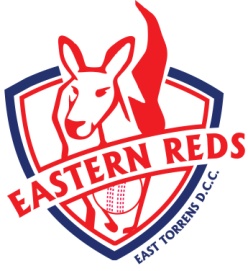 EAST TORRENS D.C.C. JUNIORS AND PARENTS INFORMATION & CODE OF CONDUCTEast Torrens Mission Statement: "To be recognized as the premier Grade cricket Club in South Australia; demonstrated through consistent on-field success and individual higher honours"East Torrens District Cricket Club was founded in 1897 and is a foundation club of SACA. We play at the highest level outside of professional cricket in SA and supply players directly to the SA Redbacks, Adelaide Strikers and the Australian Team. Current 1st Grade players to have represented the Redbacks and above are: Jake Lehmann, Adam Zampa, Ben Dougall, and Mike Cranmer. Our club is part of a proven pathway to representing the State and the Country.STANDARDS (Apply to both players and parents)We adhere to the Club Values that are displayed in the Club roomsWe expect all players to arrive for trainings and matches on time. If for some reason you are running late, please call the coach or game day manager.All clubs are made up of volunteers. Please respect these volunteers and help them out wherever possible. Many hands make light work.Mobile Phones – Not to be used at training or whilst a game is underway. (Unless an emergency)Bullying, including cyber bullying, is not on and will not be tolerated.Discrimination of any sort will not be tolerated. (Particularly of a racial or sexual nature) Club sanctions or suspensions will be applied to anyone involved in this sort of behavior.The use or sale of illicit drugs will not be tolerated by ETDCC.  Will result in instant expulsion from the club.We are a non-smoking club. No smoking in or around the clubrooms and practice areas. We will have a number of compulsory functions during the season where we expect all juniors and their parents to attend. At these functions we will give out awards and acknowledge great performances.TRAININGSAppropriate attire to train in is: White East Torrens Training Shirt, Blue shorts (The club has blue training shorts available for purchase.), ET Cap.You only get a short opportunity to train each week, so make the most of it. Train with a plan to improve.Put yourself in match like scenarios when training and challenge yourself. (E.g. Bowlers bowling lots of 6 balls in a row and treating it just like an over in a game, working on a plan.)We have qualified coaches out to each training session, so pick their brains and ask questions.U14s train on Thursday nights – 4.15pm to 6.10pmU16s train on Wednesday nights – 4.30pm to 6.30pmMATCH DAYGET YOUR GEAR ORGANISEDIts hot in Australia…make sure you’ve got water, club hats, caps etc. Have plenty of sunscreen in your bag permanently, not just on hot days.If you need a new grip on your bat, don’t do it 5 minutes before you go out to bat.Make sure your sprigs in the boots are long and tight.Socks and jocks are little things but are a hassle if you forget them.Make sure your clothes are clean…and don’t rely on mum to do it!Wear ET gear to the ground and have ET gear to warm up withFood and drink packed if requiredAfternoon tea if playing at homeGET YOURSELF ORGANISEDIf the coach says, “be there at 12.45”…..that means in the change rooms or team meeting area at 12.45.A 1.30 start means you go on the ground at 1.25…..therefore get yourself ready by then, so that you are not racing around looking for hats, jumpers, sunscreen and chewies when your team mates are gone.Help the team/skipper – cones out (and collected after game), scoreboard, stumps, drinks, afternoon tea preparation, leaving change rooms clean and tidy etc. – take it upon yourself rather than having to be askedWarm up together. Look like a cohesive team. Restrict the throw downs – They’re overrated!BE ATTENTIVEIf the captain or coach is talking, you are listening….not talking to your mate.Think….don’t daydream. Be aware of what is happening in the middleHelp your team mates…encouragement is priceless to them but free for you to giveWalk out as a team, no ‘stragglers’Intensity, switch on, talk up – have fun but do so responsiblyDURING THE GAME:When the team is batting, everyone is to sit together supporting the batsmen and watching the play. A great way to learn about the game!Shirts tucked in and caps worn the right way. Remember, not only are you representing one of the State’s proudest and most successful clubs, but you are also representing your team mates, your family, and yourself.In the field, stick to your fielding position unless asked to moveEncourage, contribute, listen to your teammates and skipper – when someone talks, everybody stops and listensRespect the etiquette of the gameRespect umpires, opposition (concentrate on your own game) and any volunteers (helpers, scorers)‘Cricket awareness’ – When bowling/fielding - swapping over for right/left hand batters, do you need to be in a different position when a certain batter is on strike?  -   being aware of team goals (eg. to keep a certain batter on strike, not to give up an easy single at the end of an over, bowling a ball to keep a batter on strike for the next over etc.), putting pressure on the batters with our fielding and catching, intensity in the field – especially after finishing a bowling spellWhen batting – turning over the strike, building partnerships, aggression even in defence, thought process/shot selection if the team loses one or two quick wickets. (e.g. Must dig in to protect your wicket so team doesn’t lose multiple wickets in a hurry)Cricket BasicsBatsmen – We want players with a strong defense as a base, but still able to rotate the strike. Stability is the key; Head still with a strong base and transfer your weight towards where you want the ball to go.Fast and Medium Pace bowlers – Hitting the top of off stump. Work on your skills on being able to move the ball but still retain your basics of hitting the top of off. Spinners – Flight the ball above the eye level of the batsman. Bring the batsman forward.All Bowlers – Bowl one side of the wicket so that your captain can set an appropriate field. If you have bowled 5 scoreless deliveries make sure you finish off with a dot bowl to complete your over. We must restrict the number of boundaries off the last ball of an over, as the pressure is released when we let this happen.Fielding – Concentration is the key. Want the ball to come to you and stay involved in the game. The more you practice catching and ground fielding, the better you will get at it. Back each other up and talk.Try to be 3 wickets or less down at the mid innings break, and make sure we bat all of our overs out! Bat in partnerships.Bowl at least 12 maiden overs during the opposition’s innings in 2 day games, and 8 in one day games. This builds pressure and results in wickets. Good fielding is the key to this.PARENTSWe love our parents to be involved in their son’s cricket, and on occasions our coaches and game day managers will ask for your assistance. Please don’t offer any technical advice to players unless asked to by the coach or game day manager. We like to have 1 clear consistent message for the lads.Yes, you will be placed on a roster to score. If you don’t know how, we will have plenty of people around to help you learn. It’s a skill for life, and another way in which you can involve yourself in you son’s sporting club and life.The U16s and U14s coaches perform selection, with input from the game day manager. Please call the coaches if you have any queries.We are a district club not a country or community club, therefore we do not guarantee equal batting and bowling opportunities for all. However, we will do all in our power to balance out your son’s development requirements with the needs of the team and the club.Our coaches are instructed to always be approachable and considerate towards balancing out a young player’s development, against the needs of the team and the club.Our junior model is all about development. We will use our best endeavors to assist your son to be the best cricketer he can be. We want our players to go on to make state and national squads and play A grade district cricket, represent the Redbacks, and play for Australia. We understand that not everyone will reach these lofty heights, but we will help your son be the best player he can be.Parents if you can have any special skills that the club may be able to use, or are willing to sponsor us, please sing out and let us know.KEY PEOPLEAndrew Carver – Ray Sutton Shield coach Ph: 0412 202101Paul Tregloan – Cricket Director Ph: 0438 340418Craig Bradbrook – Club President Ph: 0435 966751Greg Size – U12 & U14 Coach & Junior Cricket Director Ph: 0419 185767Luke Robins – U16 Coach Ph: 0410 550665GAME DAY MANAGERSU14 Red 	- 	Colin Hackett 0402 249863U14 White	-	Greg Size 0419 185767U16 Red 	-	Wade Luke 0418 838898U16 White	-	Greg Thoday 0418 895973JUNIOR COMMITTEEGreg Size	-	Junior Cricket DirectorLuke Robins	-	U16 CoachTouly Barnett	-	Child Welfare Officer Ph 0431 997426Colin Hackett	-	U14 Parent Ph 0402 249863Peter Stevens	-	U16 Parent Ph 0421 051468Andy Mulvany-	U12 Parent Ph 0412 343445Grievance ProcedureIf you have any issues or grievances that you are unable to resolve by talking to your coach or game day manager, please follow these procedures:Speak to a member of the Junior Committee, who will take your issue to the next Junior Committee meeting. A member of the committee will then report back the outcome from the junior committee to you within 48 hours of the committee meeting. If you feel that the grievance needs to be heard in a more timely manner than the next Junior Committee meeting, the junior committee will determine to meet within 14 days.If your issue is cricket related, and has still not been settled by deliberation of the junior committee, please then forward your grievance in writing to the ETDCC Cricket Director. The Cricket Director will then take your grievance to the cricket committee. Once the ETDCC cricket committee has met, the Cricket Director will report back the result of the cricket committee’s deliberations to you within 48 hours. You may be given the opportunity to appear in person at this cricket committee meeting to discuss your issue.If your grievance has not been settled by the deliberations of the cricket committee, you then have the option of asking for your grievance to be heard by the ETDCC Management Committee. The Management Committee will report back to you with their decision within 48 hours of meeting.If your issue is non cricket related, and has not been resolved by the Junior committee, please forward your grievance in writing to the ETDCC Management Committee, who will deliberate and report back to you with a decision within 48 hours of the next monthly committee meeting. You may be given the opportunity to appear in person at this monthly committee meeting to discuss your issue.The ETDCC Management Committee’s decision is final. (If your grievance involves a member of any of these committees, that person shall absent themselves from meetings discussing the grievance.)MEMBERS OF THE 2016/17 ETDCC MANAGEMENT COMMITTEEChairman		Michael Taylor	Ph 0439 831544President		Craig Bradbrook	Ph 0435 966751Secretary		Carol Leigh		Ph 0418 997788Treasurer		Leanne Kean		Ph 0418 841152Committee member	Craig Eichler		Ph 0466 777491Committee member	Graeme Yates		Ph 0433 024046Sponsorship		Greg Size		Ph 0419 185767Players Rep		Keiran Tregloan	Ph 0433 712498Media Manager	Luke Robins		Ph 0410 550665Cricket Director	Paul Tregloan		Ph 0438 340418